Please refer to the Job description and Person Specification in order to provide the most relevant information to support your application for this post.Part 1. Personal InformationPart 2: Education and EmploymentPart 3: Christian FaithPart 4: General StatementDeclarationCHILD PROTECTION DECLARATIONHave you ever been charged with or convicted of a criminal offence; or are you at present the subject of criminal investigations? (NB the disclosure of an offence may not prohibit your appointment).								 	   Yes / NoIf yes, then please give details and dates: ____________________________________________________________________________________________________________________________________________________________________________________________Have you ever been involved in court proceedings concerning a child for whom you have parental responsibility?				    			   	  Yes / NoIf yes, then please give details and dates.__________________________________________________________________________Have you ever had an offer to work with children/young people declined?	Yes / No  If yes, please give details;__________________________________________________________________________Has there ever been any cause for concern regarding your conduct with children? Yes / NoIf yes, then please give details and dates:__________________________________________________________________________To your knowledge have you ever had any allegation made against you which has been reported to, and investigated by, Social Services and/or the Police?		 Yes / No If yes, then please give details and dates:____________________________________________________________________________________________________________________________________________________Do you agree to co-operate in the obtaining of a formal police check?		 Yes / No(Because of the nature of the work for which you are applying this position is exempt from the provision of section 4(ii) of the Rehabilitation of Offenders Act 1974 [Exemptions Order 1975], and you are therefore not entitled to withhold information about convictions which for other purposes are "spent" under the provisions of the Act and in the event of appointment, any failure to disclose such convictions could result in the withdrawal of approval to work with children and/or young people within the church).I confirm that the submitted information is correct and completeSigned	________________________________________	Date  __________________REFERENCESPlease note: we will only take up references if you are called to interview. At least one of the references should from your current church minister.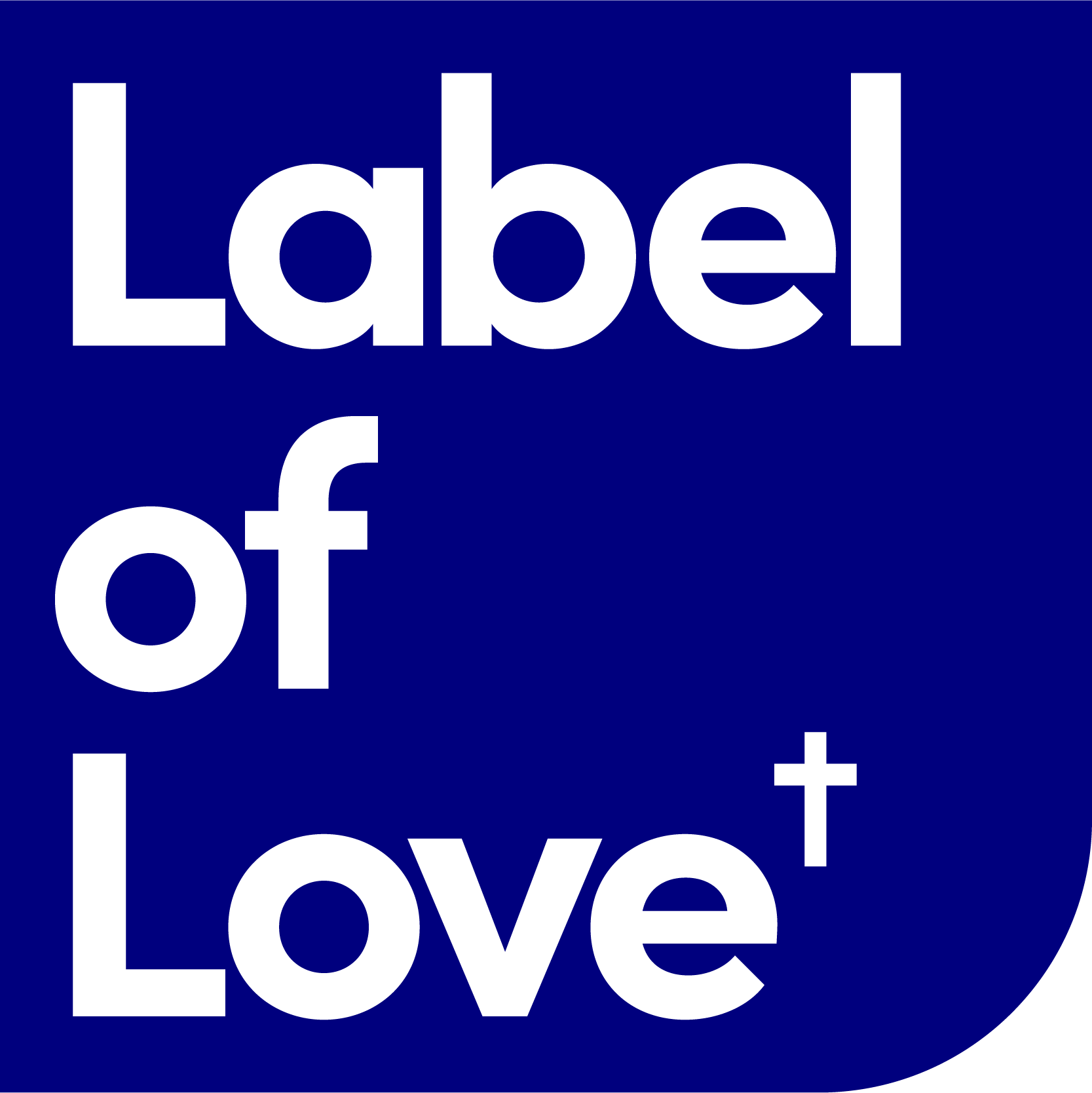 SurnameOther NamesAddressPost CodeTelephone number(s)E-mailNationalityDo you have the right to work in the UK?Do you have a full UK driving licence?   Please give details of your education and other relevant qualifications or training:Please give details of your employment and work experience history since the age of 16 (with explanations of any gaps):Please give details of any other relevant experience:Please describe your own Christian faith and current church involvement:Please tell us why you applied for this job and why you think you would be able to do it well:I declare that the information I have provided on my application is accurate and true to the best of my knowledge.I declare that the information I have provided on my application is accurate and true to the best of my knowledge.SignedDateCHURCH LEADER REFERENCECHURCH LEADER REFERENCECHURCH LEADER REFERENCECHURCH LEADER REFERENCEName:Position:Address:Post Code:Telephone:Email:PROFESSIONAL REFERENCEPROFESSIONAL REFERENCEPROFESSIONAL REFERENCEPROFESSIONAL REFERENCEName:Position:Address:Post Code:Telephone:Email: